Angaben der Eltern/Erziehungsberechtigten zum Kind / zum JugendlichenAngaben zur Sonderschule (Schulbesuch)KriterienBehinderungsart des Kindes / des Jugendlichen	Einstufung der Hilflosenentschädigung (IV)Antrag und Begründung der Eltern für die behinderungsbedingte Wochend- und Ferienbetreuung1) Gemäss Sonderpädagogik-Konzept für die Sonderschulung, Kapitel 4.5.1Angaben zur Institution für die behinderungsbedingte Wochenend- und Ferienbetreuung	Unterschrift der gesetzlichen Vertretung	(Eltern oder Vormundschaft)Ort/Datum:      	_______________________________________	Wird durch die Sonderschule (Schulbesuch) ausgefülltWird durch das Bildungsdepartement des Kantons St.Gallen, Amt für Volksschule, ausgefüllt Die Kostengutsprache wird von	______________________	bis	______________________ erteilt. Maximal pro Schuljahr	_____________ Tage.Leistungsabgeltung durch den Kanton St.Gallen		Fr.	_____________ pro Präsenztag  Das Gesuch um Kostenvergütung wird vom Kanton abgelehnt.Bewilligungsdatum:	Abteilungsleitung SonderpädagogikKopieElternInstitution für beh. Wochenend- und FerienbetreuungSonderschuleHinweise zum AntragsvorgangDie Eltern/Erziehungsberechtigten stellen das Formular «Gesuch um Kostengutsprache für behinderungsbedingte Wochen-end- und Ferienbetreuung» ausgefüllt der Sonderschule zu.Die Sonderschule ergänzt das Formular «Gesuch um Kostengutsprache für behinderungsbedingte Wochenend- und Ferienbetreuung» und leitet das Formular an das Bildungsdepartement (abgekürzt BLD) weiter.Das BLD stellt den Eltern/Erziehungsberechtigten den Entscheid zu. Je eine Kopie geht an die Institution und an die Sonderschule.Die Institution erstellt die Kostenübernahme-Garantie (KÜG) und leitet es an die entsprechende Stelle Interkantonale Vereinbarung sozialer Einrichtungen (IVSE) weiter.Die betreffende Institution stellt nach dem Aufenthalt den Eltern/Erziehungsberechtigten Rechnung für den Elternbeitrag und die individuellen Leistungen der Invalidenversicherung (IV).Die betreffende Institution stellt nach der behinderungsbedingten Wochenend- und Ferienbetreuung dem BLD Rechnung für den Betriebsbeitrag.Behinderungsbedingte Wochenend- und Ferienbetreuung1)Gesuch um Kostengutsprache
(Hinweise zum Antragsvorgang finden Sie am Ende des Formulars.)Amt für VolksschuleDavidstrasse 319001 St.GallenT +41 58 229 34 32NameVornameGeburtsdatumSozialvers. Nr.Geschlechtw  m  ErstspracheStaatsangehörigkeitName und Adresse der gesetzlichen Vertretung(Eltern oder Vormundschaft)Name und Adresse der gesetzlichen Vertretung(Eltern oder Vormundschaft)Name und Adresse der gesetzlichen Vertretung(Eltern oder Vormundschaft)Zivilrechtlicher Wohnsitz
(Strasse, PLZ, Ort, Kanton)Zivilrechtlicher Wohnsitz
(Strasse, PLZ, Ort, Kanton)Zivilrechtlicher Wohnsitz
(Strasse, PLZ, Ort, Kanton)Name der Institution:      Name der Institution:       Tagessonderschule Sonderschulinternat intensive pflegerische und medizinische Begleitung und Versorgung Tag und Nacht intensive pädagogische Betreuung und Beaufsichtigung (z.B. bei Selbstgefährdung) progressive Erkrankung / BehinderungWochenende: Erkrankung / Spital- oder Kuraufenthalt oder Tod eines Elternteils vormundschaftliche oder jugendanwaltschaftliche Massnahme verbietet Kontakt zu den Eltern oder schränkt ihn ein besondere Anlässe oder VorkommnisseFerien: Die Eltern können die Betreuung und Pflege während den Schulferien nicht vollumfänglich abdecken vormundschaftliche oder jugendanwaltschaftliche Massnahme verbietet Kontakt zu den Eltern oder schränkt ihn ein Körperbehinderung	 Verhaltensauffälligkeit Geistige Behinderung	 Sehbehinderung leichten Grades und	 Intensivpflegezuschlag mittleren Grades und	 Intensivpflegezuschlag schweren Grades und	 IntensivpflegezuschlagName der Institution
(Adresse)Anzahl der beantragten Tage (Total Tage pro Schuljahr):Anzahl Tage Nächte im Sonderschulinternat pro Woche:	     Anzahl Tage Nächte im Sonderschulinternat pro Woche:	     Anzahl Tage (Wochenende) im Sonderschulinternat (Schuljahr):	     Anzahl Tage (Wochenende) im Sonderschulinternat (Schuljahr):	     Anzahl Tage (Ferienbetreuung) im Sonderschulinternat (Schuljahr):	     Anzahl Tage (Ferienbetreuung) im Sonderschulinternat (Schuljahr):	     Die Notwendigkeit der zusätzlichen behinderungsbedingten Wochenend- und Ferienbetreuung ist aus Sicht der zuständigenSonderschule ausgewiesen.Ort/Datum:      	Unterschrift Institution:	_____________________________Ort/Datum:      	Unterschrift Institution:	_____________________________Bemerkung: Die Institution erhebt bei den Eltern einen Beitrag an die Kosten von Fr. 17.-- je Tag.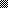 